Состав наблюдательного совета учрежденияКраевое государственное автономное учреждение культуры                                                КГАУК «Красноярский театр кукол»(наименование учреждения)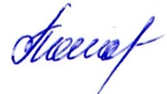 Директор                                                                                                                    Т.В. Попова№ п/пФамилия имя отчество члена наблюдательного совета учрежденияДолжность, регалииРеквизиты (№ и дата) приказа о включении в состав наблюдательного совета (указать в отношении каждого члена наблюдательного совета)Васильева Ольга СергеевнаЗаместитель министра культуры Красноярского края№121 от 15.03.2016г.Зацепин Виталий СергеевичНачальник отдела искусств Министерства культуры Красноярского края№121 от 15.03.2016г.Калиновский Виталий ИгоревичКонсультант отдела по работе с юр. лицами и корпоративному управлению агентства по управлению государственным имуществом Красноярского края№151пр от 26.03.2020г.Садырина Татьяна НиколаевнаДоцент кафедры мировой литературы и методики ее преподавания ФГБОУ ВО Красноярский государственный педагогический университет имени В.П.Астафьева№358 от 10.12.2018г.Мосунова Дарья АлександровнаИсполнительный директор фонда имени В.П.Астафьева№121 от 15.03.2016г.Павленко Сергей ИвановичЖурналист газеты Красноярский рабочий№121 от 15.03.2016г.Стрельникова Екатерина АлександровнаВедущий экономист КГАУК «Красноярский театр кукол»№121 от 15.03.2016г.Бородина Анастасия Владимировна Артист-кукловод КГАУК «Красноярский театр кукол»№273 от 22.09.2017г.Фандо Людмила АлексеевнаЮрисконсульт КГАУК «Красноярский театр кукол»№211 от 29.05.2018